Childhood environmental adversity is not linked to lower levels of cooperative behaviour in economic gamesSupplementary MaterialsLettinga, N.1,@, Mell, H.1, Algan, Y.3, *Jacquet, P.O.1,2, *Chevallier, C.1,@1Laboratoire de Neurosciences Cognitives et Computationnelles (LNC2), Département d'Études Cognitives, INSERM U960, École Normale Supérieure, PSL Research University, F-75005 Paris, France2Institut Jean-Nicod, Département d'Études Cognitives, INSERM U8129, École Normale Supérieure, PSL Research University, F-75005 Paris, France3Sciences Po, OFCE, 27 Rue Saint-Guillaume, 75007 Paris, France* Equal contribution@ Corresponding authors: Address: Laboratoire de Neurosciences Cognitives et Computationnelles (LNC2), Département d'Études Cognitives, INSERM U960, École Normale Supérieure, PSL Research University, F-75005 Paris, FranceTelephone number: +31 614393500Email: niels.lettinga@ens.fr, coralie.chevallier@ens.frContents1. Exclusion criteria subjects									Page 32. Full questionnaire										Page 43. Questions childhood environmental adversity						Page 94. Questions life-history strategy								Page 105. Preliminary analyses									Page 116. Harshness and unpredictability questions separated					Page 127. Structural equation model without somatic maintenance					Page 148. Cross-validation analyses									Page 159. Results main model									Page 1710. Results controlled for current environmental harshness					Page 1911. Results without somatic maintenance							Page 2112. Results harshness and unpredictability							Page 2313. Results self-reported social trust								Page 28References1. Exclusion criteria subjectsSupplementary Table S1: Exclusion criteria subjects. Respondents were removed if they gave too many absurd answers (> 3sd from the sample mean)2. Full questionnaireYou will now fill out the last questionnaire in session 1. Some of the questions are personal. You are asked these questions so that participants’ responses can be analyzed according to their individual profile and history. We wish to remind you that all of the responses we collect will be analysed completely anonymously. If you would prefer to not respond to some of the questions, you will simply have to tick the box « I don’t want to answer ». Your childhood (1/2) 1. Sex :Female / Male2. Birth year of your mother?Please select one of the following answers: (Answers from 1908 to 1990)3. Is your mother still alive?Yes / No4. Year of deathAnswer this question only if you answered 'No' to « Is your mother still alive? »Please write your answer here:5. Birth year of your father?Please select one of the following answers: (Answers from 1908 to 1990)6. Is your father still alive?Yes / No7.Year of deathAnswer this question only if you answered 'No' to « Is your father still alive? »Please write your answer here:8. How many children did your mother have?Please select one of the following answers: I do not know 1 2 3 4 5 6 7 8 9 10 and more9. Among your mother’s children you are the:Please select one of the following answers:I do not know 1st 2nd 3rd 4th 5th 6th 7th 8th 9th 10th or more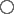 10. How many children did your father have?Please select one of the following answers:I do not know 1 2 3 4 5 6 7 8 9 10 and more11. Among your father’s children you are the:Please select one of the following answers:I do not know 1st 2nd 3rd 4th 5th 6th 7th 8th 9th 10th or more12. Did your parents get divorced or separated? Yes / No12b. How old were you?Answer this question only if you answered 'Yes' to « Did your parents get divorced or separated? »Please write your answer here:13. Have you ever lived with a step-father?Answer this question only if you answered 'Yes' to « Did your parents get divorced or separated? »Please select one of the following answers:Yes / No13b. From what age on?Answer this question only if you answered 'Yes' to « Have you ever lived with a step-father? »Please write your answer here:14. Were you ever placed in an institution or in a foster family?Yes / No15. My parents always seemed to care about what I was doing.  Scale from 1 to 10016. My father was always there when I needed him. Scale from 1 to 10017. My mother was always there when I needed her. Scale from 1 to 100Your childhood (2/2)18. When I was growing up, someone in my house was always yelling at someone else. Scale from 1 to 10019. Some of the punishments I received when I was a child now seem too harsh to me. Scale from 1 to 10020. I guess you could say that I wasn’t treated as well as I should have been at home.Scale from 1 to 10021. I consider that during my childhood, I was a victim of: Please select all appropriate answers:Physical abuseSexual abusePsychological abuseNo form of abuseI don’t want to answer21b. These episodes were caused by: Answer this question only if you answered 'Physical abuse' or 'Psychological abuse ' or 'Sexual abuse' to the question « I consider that during my childhood, I was a victim of »Please select all appropriate answers:One or several people in my familyOne or several people outside my family22. My family usually had enough money for things when I was growing up. Scale from 1 to 10023. I grew up in a relatively wealthy neighborhood. Scale from 1 to 10024. I felt relatively wealthy compared to the other kids in my school. Scale from 1 to 10025. During your childhood, did you live with one or several people who were:Please select all appropriate answers:alcoholicviolentdepressedwho suffered from a mental disorder who regularly took street drugs who sometimes had issues with the judicial system who had spent time in prisonnone of the aboveI don’t want to answer26. From your birth until you were 7 years old, did you suffer from a long disease that required a hospitalisation? Please select one of the following answers:Yes / No27. From your birth until you were 7 years old, how many times did you move? Please write your answer here:28. From your birth until you were 7 years old, how many times did you change schools? Please write your answer here:29. From your birth until you were 7 years old, how much did your father take care of you? Please select one of the following answers:He left my mother taking care of us.He took care of us, but less than my mother. He took care of us as much as my mother.He took more care of us than my mother.This question does not apply to me. 30. From your birth until you were 7 years old, did one of your sibling die?Yes / NoYour adult life and family  31. How tall are you (in cm)?Please write your answer here: (number between 65 and 220) 32. How heavy are you (in kg)?Please write your answer here:33. Have you had children?Yes / No33b-1. How many:Answer this question only if you answered 'Yes' to « Have you had children? »Please write your answer here: (number between 1 and 19) Date of Birth for each child: (number between 1920 and 2014) Your health and safety 34. How much effort do you make to look after your health and ensure your safety these days? Scale from 1 to 10035. How is your health in general? Please select one of the following answers:BadAcceptable GoodExcellent36. In total, during how many years did you smoke daily or almost daily?Please write your answer here:We are now going to ask you some questions about your voluntary sexual experiences (these questions do not apply to non consensual experiences you may have had):37. Have you ever had a sexual intercourse?Please select one of the following answers:Yes / No / I don’t want to answer38. How old were you when you had your first sexual intercourse?Answer this question only if you answered 'Yes' to « Have you ever had sexual intercourse? »Please write your answer here:39. With how many different partners have you had sexual intercourse without having an interest in a long-term committed relationship with this person?Answer this question only if you answered 'Yes' to « Have you ever had sexual intercourse? »Please write your answer here:3. Questions childhood environmental adversitySupplementary Table S2: Questions childhood environmental adversity4. Questions life-history strategySupplementary Table S3: Questions life-history strategy. In order for the models to converge the variables “BMI”, “Health effort”, “Age at first child’s birth”, “Sexual debut” and “Short-term partners” had to be divided by 10 in order to homogenize the variances between the indicators.5. Preliminary analysesUsing simple regression models, these initial analyses found no significant effect of respondents’ childhood environmental adversity on initial contribution in the Dictator game (b = 0.06, p = 0.21, N = 398), the Trust game (b = 0.04, p = 0.41, N = 398) and the Public Goods game (b = 0.02, p = 0.56, N = 398; t(30) = -1.18, p = 0.25, N = 154). No other associations were tested at that time. The new analyses differed from the preliminary analyses in several ways. First, we looked at the entire sample. Second, a more comprehensive method was used to calculate childhood environmental adversity. Childhood environmental adversity was measured using the same items and methodology as in Mell et al. (2018). Third, life-history strategy was included as a mediator between childhood environmental adversity and cooperation using the same logic as the one presented in Lettinga et al. (2020). We exploited indicators of life-history strategies that come as close as possible to testing the reproduction-maintenance trade-off (Mell et al., 2018). Fourth, we used structural equation modeling instead of simple regression models in order to test a potential mediation effect and to include latent variables. 6. Harshness and unpredictability questions separated Supplementary Table S4: Harshness and unpredictability questions separated7. Structural equation model without somatic maintenanceThis additional analysis did not include the four life-history strategy indicators relating to somatic maintenance (i.e., BMI, smoking, health status and health effort). The rest of the model is unchanged. The full model is represented in Supplementary Figure S1.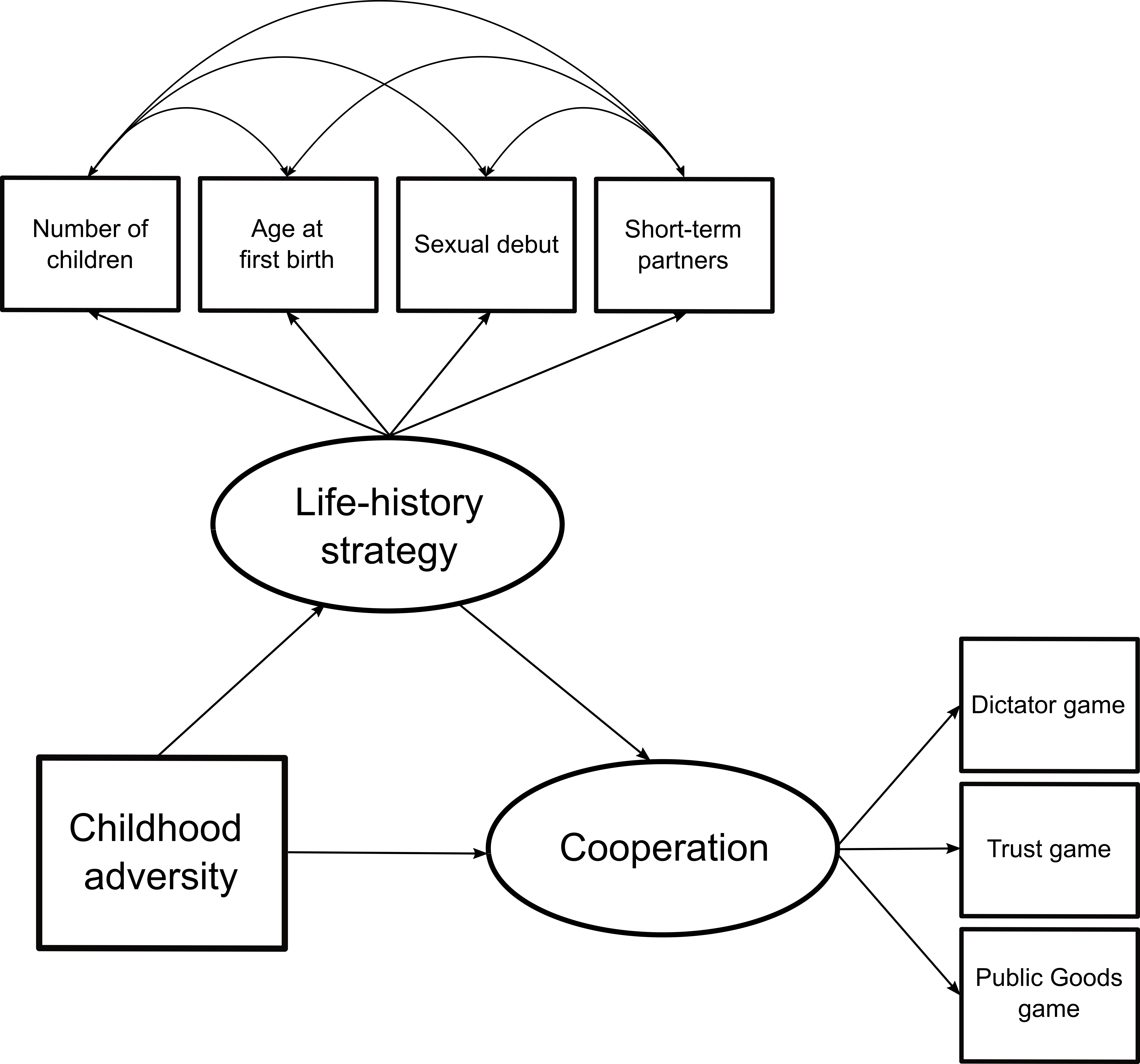 Supplementary Figure S1: Structural equation model without somatic maintenance8. Cross-validation analysesCross-validation requires the split of the full dataset, typically into 5 or 10 folds, with each fold randomly composed of a training dataset (80% of the data in the case of 5 folds) and a test dataset (20% of the data in the case of 5 folds). In the present study, we chose a 5-folds cross-validation; resulting in a training dataset of 489 participants and a test dataset of 123 participants (the full dataset included 612 participants). The analyses consisted of the following steps:First, the full dataset was portioned into 5 folds of nearly equal size.Subsequently 5 iterations of training and validation were performed such that within each iteration a different fold of the data is held-out for validation (the test data: here representing 20% of the whole sample) while the remaining k-1 folds were used for fitting (the training data: here representing 80% of the whole sample). At each iteration, the model-implied covariance matrix estimated from the training data was compared to the covariance matrix directly observed in the test data. Therefore, the smaller the discrepancy between the two matrices, the greater the capacity of the model to extend its predictions to out-of-sample data. The discrepancy between matrices was simply estimated by calculating the SRMR absolute fit index (Hu & Bentler, 1999) at each iteration, hence used as an index of the model’s cross-validation performance (reported in the present manuscript under the label SRMR.cv.real). A one-sample Wilcoxon sum of rank test was then run to investigate whether the cross-validated SRMR values differed from the standard acceptability cut-off of <0.10. A biserial correlation coefficient r was finally calculated as an index of effect size (< 0 – 0.30 = small; 0.30 – 0.50 = medium; > 0.50 = large). The predictive value of the training model was further checked by applying the same 3 steps on a test dataset whose individual values were randomly permuted within each indicator. The aim was to check that the fitted values obtained when modelling the training data failed to predict the test data when its internal structure was broken down by randomization. The cross-validated SRMR index was also calculated (labelled SRMR.cv.rand). A two-samples Wilcoxon sum of rank test (one-tailed, because we hypothesized that the training model always predicts the test data better than the random data) was run to analyze whether the training model better predicts the real test data or the randomly permuted test data. A biserial correlation coefficient r was finally calculated as an index of effect size (< 0 – 0.30 = small; 0.30 – 0.50 = medium; > 0.50 = large). At the end of the 5 iterations, the whole sample was reshuffled and re-stratified before a new round of iterations started.The whole procedure was repeated within 200 rounds (leading to a total of 1000 iterations of the model) in order to obtain reliable performance estimation. Note that the training and test datasets always included different data points at each iteration within a round.9. Results main modelSupplementary Table S5: Results main modelCross-validation results main modelThe cross-validated SRMR (SRMR.cv.real = 0.089) differed negatively (V = 17023, p < 2.2e-16) and to a large extent (r = -0.796) from the standard acceptability cut-off of <0.10, suggesting that the model parameters estimated from the training data also fit the test dataset (20% of the data) satisfactorily.In line with this result, a paired-samples Wilcoxon sum of rank test and its related effect size showed that SRMR.cv.rand was higher than SRMR.cv.real (0.131 vs. 0.089, W = 464, p < 2.2e-16, r = 0.865), i.e., the median SRMR extracted from the cross-validation performed on the randomly permuted test datasets. In other words, model parameters estimated from the training dataset predicted the real test data better than the random test data. One can therefore conclude from these results that the overall hypothesized latent structure of the model is present in the data. 10. Results controlled for current environmental harshnessSupplementary Table S6: Results controlled for current environmental harshnessCross-validation results controlled for current environmental harshnessThe cross-validated SRMR (SRMR.cv.real = 0.092) differed negatively (V = 23373, p < 2.2e-16) and to a large extent (r = -0.718) from the standard acceptability cut-off of <0.10. In support of this, the SRMR (SRMR.cv.rand = 0.133) cross-validated on the randomly permuted test datasets was much larger than the SRMR cross-validated on the real test datasets (Wilcoxon sum of rank tests – SRMR.cv.rand vs. SRMR.cv.real: W = 460, p < 2.2e-16, r = 0.864). The fact that the prediction of the training model better generalize to real test data than to randomized test data is an indication that the overall hypothesized latent structure of the model is present in the data. 11. Results without somatic maintenanceSupplementary Table S7: without somatic maintenance. One of the covariances had to be removed in order for the model to converge. We chose the covariance between “Age at first child’s birth” and “Sexual debut”. Cross-validation results without somatic maintenanceOnce again, the SRMR (SRMR.cv.real = 0.083) differed negatively (V = 10098, p < 2.2e-16) and to a large extent (r = -0.827) from the standard acceptability cut-off of <0.10. Additionally, the SRMR values (SRMR.cv.rand = 0.138) extracted from the randomly permuted test datasets was much larger than the one extracted from the real test datasets (SRMR.cv.rand vs. SRMR.cv.real: W = 716, p < 2.2e-16, r = 0.864). This means that the model parameters based on the training dataset better predict the real test dataset than the randomly permuted test dataset. 12. Results harshness and unpredictabilityMeasurement modelThe standardized regression weights can be found in Supplementary Figure S2 (the full results can be found below in Supplementary Table S8). “Dictator game” (UnStd.c = 0.83, z = 5.41, p = 6.39e-08, Std.c = 0.45), “Trust game” (UnStd.c = 1.87, z = 7.88, p = 3.18e-15, Std.c = 0.71) and “Public Goods game” (UnStd.c = 1.39, z = 6.94, p = 3.89e-012, Std.c = 0.49) loaded significantly on the cooperation latent variable, whose greater values indicate higher initial contributions in the economic games. The average explained variance (R2) of the individual indicators by the cooperation latent variable is 0.32, which is considered substantial (Cohen, 1988).Five out of the eight indicators loaded significantly on the life-history strategy latent variable: “BMI” (UnStd.c = 0.11, z = 2.07, p = 0.04, Std.c = 0.22), “Smoking” (UnStd.c = 0.13, z = 3.91, p = 9.24e-05, Std.c = 0.53), “Health status” (UnStd.c = -0.21, z = -2.75, p < 0.01, Std.c = -0.31), “Age at first child’s birth” (UnStd.c = -0.08, z = -2.06, p = 0.04, Std.c = -0.17) and “Sexual debut” (UnStd.c = -0.10, z = -4.08, p = 4.60e-05, Std.c = -0.30). “Short-term partners” marginally correlated with scores on the life-history strategy latent variable (UnStd.c = 0.30, z = 1.79, p = 0.07, Std.c = 0.21). “Health effort” (p = 0.51) and “Number of children” (p = 0.34) were not captured by the life-history strategy latent variable. The average explained variance (R2) of the significant indicators by the life-history strategy latent variable is 0.14, which is considered moderate (Cohen, 1988).Estimated covariances revealed correlations between most somatic maintenance indicators. Specifically, “BMI” and “Health effort” (UnStd.c = -0.12, z = -2.09, p = 0.04, Std.c = -0.13) were negatively associated. “Health status” and “Health effort” (UnStd.c = 0.28, z = 3.69, p = 2.26e-04, Std.c = 0.23) were positively associated. “BMI” and “Health status” (UnStd.c = -0.04, z = -1.78, p = 0.07, Std.c = -0.13) were negatively and marginally correlated. “Smoking” and “Health effort” (UnStd.c = -0.06, z = -1.81, p = 0.07, Std.c = -0.15) were negatively and marginally correlated.Estimated covariances revealed correlations between most of the reproduction indicators. Specifically, “Number of children” and “Age at first child’s birth” (UnStd.c = -0.14, z = -6.33, p = 2.49e-10, Std.c = -0.33) were negatively associated. “Age at first child’s birth” and “Sexual debut” (UnStd.c = 0.03, z = 2.75, p < 0.01, Std.c = 0.18) were positively associated. “Age at first child’s birth” and “Short-term partners” (UnStd.c = 0.10, z = 2.47, p = 0.01, Std.c = 0.15) were positively associated. “Sexual debut” and “Short-term partners” (UnStd.c = -0.05, z = -1.78, p = 0.08, Std.c = -0.10) were negatively and marginally correlated. 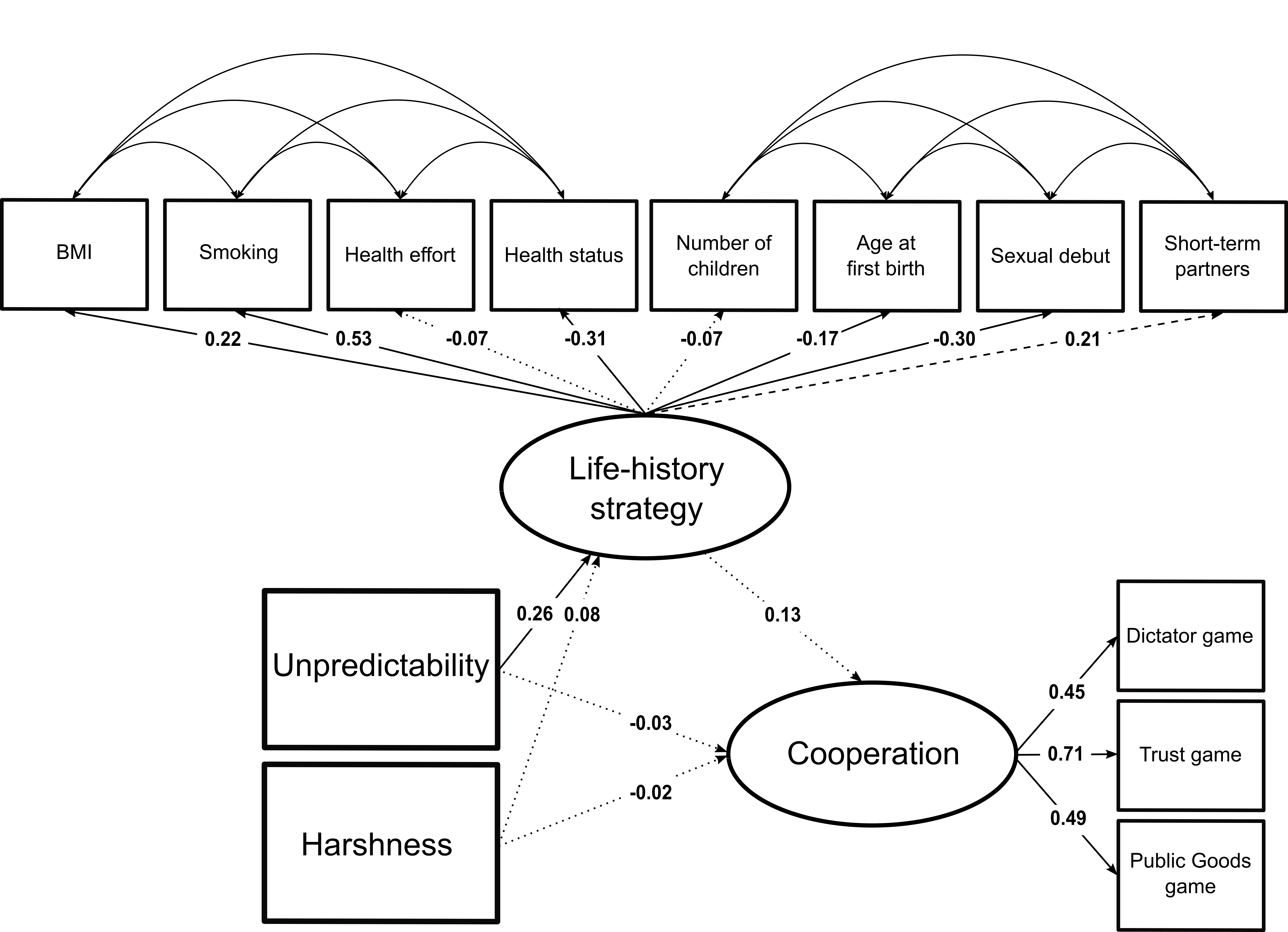 Supplementary Figure S2: Standardized parameter values estimated by the structural equation model. Significant paths at the 5% level are represented with a continuous arrow, marginally significant paths at the 10% level are represented with a dashed arrow and non-significant paths are represented with a dotted arrow.Structural modelSupplementary Figure S2 shows that neither childhood unpredictability (UnStd.c = -0.03, z = -0.44, p = 0.64, Std.c = -0.03) nor childhood harshness (UnStd.c = -0.02, z = -0.32, p = 0.72, Std.c = -0.02) are associated with cooperation. However, childhood unpredictability is significantly associated with life-history strategy (UnStd.c = 0.21, z = 3.26, p < 0.01, Std.c = 0.26). Overall, a more unpredictable childhood environment is associated with an increased investment in reproduction and a decreased investment in somatic maintenance. Childhood harshness is not associated with life-history strategy (UnStd.c = 0.05, z = 1.07, p = 0.29, Std.c = 0.08). Overall, the explained variance (R2) of the life-history strategy latent variable is 0.08, which is considered weak to moderate (Cohen, 1988). Finally, life-history strategy is not significantly associated with cooperation (UnStd.c = 0.12, z = 1.32, p = 0.19, Std.c = 0.13). The explained variance (R2) of the cooperation latent variable is 0.02, which is considered weak (Cohen, 1988).Consequently, the indirect effect of childhood unpredictability on cooperation via life-history strategy is not significant (indirect effect with the Delta method: UnStd.c = 0.02, z = 1.10, p = 0.27, Std.c = 0.03). A null result is also found with the indirect effect of childhood harshness on cooperation via life-history strategy (indirect effect with the Delta method: UnStd.c = 0.01, z = 0.67, p = 0.50, Std.c = 0.01).Supplementary Table S8: Results harshness and unpredictabilityCross-validation results harshness and unpredictabilityThe cross-validated SRMR values of this model (SRMR.cv.real = 0.090) differed negatively (V = 18538, p < 0.001) and to a large extent (r = -0.799) from the standard cut-off of <0.10. The capacity of the harshness and unpredictability model to predict random test data was poorer in comparison to the real test data: the SRMR values (SRMR.cv.rand = 0.128) were indeed much larger (SRMR.cv.rand vs. SRMR.cv.real: W = 339, p < 0.001, r = 0.865). The model parameters estimated from the training data therefore predicted the real test data better than the random test data.13. Results self-reported social trust Supplementary Table S9: Results self-reported social trust Cross-validation results self-reported social trustA one-sample Wilcoxon sum of rank test showed that the cross-validated SRMR (SRMR.cv.real = 0.091) stayed below the edge of acceptability (V = 14862, p < 0.001, r = -0.708). The capacity of the model to predict random test data was again poorer in comparison to the real test data: the SRMR values (SRMR.cv.rand = 0.132) were indeed much larger (SRMR.cv.rand vs. SRMR.cv.real: W = 684, p < 0.001, r = 0.862). Again, the model parameters estimated from the training data therefore predicted the real test data better than the random test data.ReferencesCohen, J. (1988). Statistical Power Analysis for the Behavioral Sciences. Hillsdale, NJ: Laurence Erlbaum Associates.Hu, L. T., & Bentler, P. M. (1999). Cutoff criteria for fit indexes in covariance structure analysis: Conventional criteria versus new alternatives. Structural Equation Modeling: A Multidisciplinary Journal, 6(1), 1–55. https://doi.org/10.1080/10705519909540118Lettinga, N., Jacquet, P. O., André, J.-B., Baumard, N., & Chevallier, C. (2020). Environmental adversity is associated with lower investment in collective actions. PloS One, 15(7), e0236715. https://doi.org/10.1371/journal.pone.0236715Mell, H., Safra, L., Algan, Y., Baumard, N., & Chevallier, C. (2018). Childhood environmental harshness predicts coordinated health and reproductive strategies: A cross-sectional study of a nationally representative sample from France. Evolution and Human Behavior, 39(1), 1–8. https://doi.org/10.1016/j.evolhumbehav.2017.08.006Exclusion criteria subjectsMother's death before participant's birthMother's death after start of studyParticipant's birth before mother's age 10Father's death before participant's birthFather's death after start of studyParticipant's birth before father's age 10Position as siblings is larger than the number of children of the motherPosition as siblings is larger than the number of children of the fatherDivorce before child's birthLiving with stepfather before participant's birthMentioned physical, psychological or sexual abuse but also mentioned no abuse to another questionDid not mention physical, psychological or sexual abuse but also mentioned abuse to another questionMentioned abuse from inside the family but also mentioned no abuse to another questionMentioned abuse from outside the family but also mentioned no abuse to another questionMentioned troubled relatives but also mentioned no troubled relatives to another questionDid not mention troubles relatives but also mentioned troubled relatives to another questionClaimed to have moved and changed schools more than 50 times before the age of 7Mentioned death of siblings but does not report any brother or sisterClaims to be smaller than 120 cmClaims to weigh less than 25 kgYears smoking longer than participant's ageMentioned having children but indicates 0 as to how manyAge at first child's birth is younger than age 14 of the participantClaims to have had sexual intercourse at an age that is older than the participants' ageClaims to have had sexual intercourse before the age of 10Claims to have had more than 300 short-term sexual partnersQuestionsAnswersGeneral features of the family unit during respondent's childhood1Did your parents get divorced or separated before the age of 18? Yes/ no2Have you ever lived with a stepfather before the age of 18?Yes/ no3Were you ever placed in an institution or in a foster family?Yes/ no4Did your mother die before the age of 18?Yes/ no5Did your father die before the age of 18?Yes/ no6How many brothers and sisters do you have?7From your birth until you were 7 years old, did one of your sibling die?Yes/ no8"Parental investment" scaleMy parents always seemed to care about what I was doing.  0-100My father was always there when I needed him. 0-100My mother was always there when I needed her. 0-1009"Parenting style" scaleWhen I was growing up, someone in my house was always yelling at someone else. 0-100Some of the punishments I received when I was a child now seem too harsh to me. 0-100I guess you could say that I wasn’t treated as well as I should have been at home.0-100Victim of psychological, sexual of psychological abuse during childhood10By one or several people in my familyYes/ no11By one or several people outside my familyYes/ no12"Family difficulties" indexAlcoholicYes/ noViolentYes/ noDepressedYes/ noMental disorderYes/ noDrugsYes/ noJudicial systemYes/ noPrisonYes/ no13From your birth until you were 7 years old, did you suffer from a long disease that required hospitalization? Yes/ no14"Neighbourhood stability" scaleFrom your birth until you were 7 years old, how many times did you move? From your birth until you were 7 years old, how many times did you change schools? 15"Childhood SES" scaleMy family usually had enough money for things when I was growing up. 0-100I grew up in a relatively wealthy neighborhood. 0-100I felt relatively wealthy compared to the other kids in my school. 0-100QuestionsAnswersReproduction1How many children have you had?2Age at first birthBirth year of the respondent - reported birth year of their first child3How old were you when you had your first sexual intercourse?4With how many different partners have you had sexual intercourse without having an interest in a long-term committed relationship with this person?Maintenance5Body mass index (BMI)10000*how heavy are you (in kg)/ how tall are you (in cm)26Level of cigarette’s consumptionDuring how many years did you smoke daily or almost daily/ respondent's age7How is your health in general? Bad/ acceptable/ good/ excellent8How much effort do you make to look after your health and ensure your safety these days? 0-100HarshnessExtrinsic mortality4Did your mother die before the age of 18?5Did your father die before the age of 18?7From your birth until you were 7 years old, did one of your sibling die?Morbidity13From your birth until you were 7 years old, did you suffer from a long disease that required hospitalization? SES6How many brothers and sisters do you have?15"Childhood SES" scaleMy family usually had enough money for things when I was growing up. I grew up in a relatively wealthy neighborhood. I felt relatively wealthy compared to the other kids in my school. UnpredictabilityParental involvement1Did your parents get divorced or separated before the age of 18? 2Have you ever lived with a stepfather before the age of 18?3Were you ever placed in an institution or in a foster family?14"Neighbourhood stability" scaleFrom your birth until you were 7 years old, how many times did you move? From your birth until you were 7 years old, how many times did you change schools? Parental investment8"Parental investment" scaleMy parents always seemed to care about what I was doing.  My father was always there when I needed him. My mother was always there when I needed her. Parental predictability9"Parenting style" scaleWhen I was growing up, someone in my house was always yelling at someone else. Some of the punishments I received when I was a child now seem too harsh to me. I guess you could say that I wasn’t treated as well as I should have been at home.Safety and securityVictim of psychological, sexual of psychological abuse during childhood10By one or several people in my family11By one or several people outside my family12"Family difficulties" indexAlcoholicViolentDepressedMental disorderDrugsJudicial systemPrisonModel partLatent variablesIndicatorsc.unstdsezp-valci.lowerci.upperc.stdMeasurement modelLife-history strategy=~BMI0.110.062.00<0.050.000.220.22Measurement modelLife-history strategy=~Smoking0.140.043.534.18e-040.060.220.56Measurement modelLife-history strategy=~Health effort-0.140.21-0.690.49-0.570.27-0.08Measurement modelLife-history strategy=~Health status-0.220.08-2.560.01-0.38-0.05-0.33Measurement modelLife-history strategy=~Number of children-0.060.06-0.910.36-0.190.07-0.07Measurement modelLife-history strategy=~Age at 1st birth-0.080.04-2.010.04-0.150.00-0.16Measurement modelLife-history strategy=~Sexual debut-0.100.03-3.761.69e-04-0.15-0.05-0.28Measurement modelLife-history strategy=~Short-term partners0.310.171.800.07-0.030.640.22Measurement modelCooperation=~Dictator game0.820.155.339.76e-080.521.130.45Measurement modelCooperation=~Trust game1.880.247.787.26e-151.402.360.71Measurement modelCooperation=~Public Goods game1.390.206.857.37e-120.991.790.48Structural model(a) Life-history strategy~Childhood adversity1.920.623.14<0.010.723.150.26Structural model(b) Cooperation~Life-history strategy0.120.091.300.19-0.060.310.12Structural model(c) Cooperation~Childhood adversity-0.290.57-0.510.61-1.420.83-0.04Structural modelIndirect effect:=a * b0.230.221.050.29-0.190.670.03CovariancesBMI~~Health status-0.040.03-1.580.11-0.090.01-0.13CovariancesBMI~~Health effort-0.120.06-1.98<0.05-0.240.00-0.13CovariancesBMI~~Smoking-0.010.01-1.120.26-0.040.01-0.13CovariancesSmoking~~Health status0.020.021.290.20-0.010.060.18CovariancesSmoking~~Health effort-0.060.04-1.550.12-0.130.02-0.15CovariancesHealth status~~Health effort0.270.083.45 5.70e-040.120.430.23CovariancesNumber of children~~Age at 1st birth-0.140.02-6.362.08e-10-0.19-0.10-0.33CovariancesNumber of children~~Sexual debut0.000.02-0.120.78-0.030.03-0.01CovariancesNumber of children~~Short-term partners-0.100.07-1.300.19-0.240.05-0.07CovariancesAge at 1st birth~~Sexual debut0.030.012.77<0.010.010.050.18CovariancesAge at 1st birth~~Short-term partners0.100.042.420.020.020.180.14CovariancesSexual debut~~Short-term partners-0.050.03-1.820.07-0.100.00-0.10Model partLatent variablesIndicatorsUnStd.cSEzpci.lowerci.upperStd.cMeasurement modelLife-history strategy=~BMI0.070.061.080.28-0.060.200.14Measurement modelLife-history strategy=~Smoking0.130.062.390.010.030.230.52Measurement modelLife-history strategy=~Health effort-0.020.25-0.060.87-0.510.49-0.01Measurement modelLife-history strategy=~Health status-0.140.10-1.500.12-0.330.04-0.21Measurement modelLife-history strategy=~Number of children-0.070.08-0.930.32-0.230.08-0.08Measurement modelLife-history strategy=~Age at 1st birth-0.050.05-1.140.24-0.140.04-0.11Measurement modelLife-history strategy=~Sexual debut-0.090.04-2.45<0.01-0.16-0.02-0.25Measurement modelLife-history strategy=~Short-term partners0.260.191.490.13-0.090.630.18Measurement modelCooperation=~Dictator game0.830.164.702.57e-060.461.190.45Measurement modelCooperation=~Trust game1.870.286.838.53e-121.322.430.71Measurement modelCooperation=~Public Goods game1.400.226.129.44e-100.931.880.49Structural model(a) Life-history strategy~Childhood adversity1.370.672.060.030.072.710.19Structural model(b) Cooperation~Life-history strategy0.090.100.820.40-0.120.320.09Structural model(c) Cooperation~Childhood adversity-0.250.61-0.360.71-1.571.04-0.03Structural modelIndirect effect:=a * b0.170.210.790.43-0.240.600.02CovariancesBMI~~Health status-0.040.03-1.360.17-0.090.02-0.12CovariancesBMI~~Health effort-0.100.06-1.470.14-0.230.03-0.11CovariancesBMI~~Smoking-0.010.01-0.740.46-0.040.02-0.10CovariancesSmoking~~Health status0.020.020.890.37-0.020.070.17CovariancesSmoking~~Health effort-0.070.04-1.600.11-0.160.02-0.19CovariancesHealth status~~Health effort0.240.092.82<0.010.070.420.21CovariancesNumber of children~~Age at 1st birth-0.140.02-5.671.42e-08-0.19-0.09-0.33CovariancesNumber of children~~Sexual debut-0.010.02-0.250.77-0.050.04-0.02CovariancesNumber of children~~Short-term partners-0.090.08-0.980.33-0.260.08-0.07CovariancesAge at 1st birth~~Sexual debut0.030.012.370.020.010.050.18CovariancesAge at 1st birth~~Short-term partners0.100.042.020.040.000.190.14CovariancesSexual debut~~Short-term partners-0.050.03-1.280.20-0.110.02-0.09Model partLatent variablesIndicatorsUnStd.cSEzpci.lowerci.upperStd.cMeasurement modelLife-history strategy=~Number of children0.140.240.580.56-0.330.650.15Measurement modelLife-history strategy=~Age at 1st birth-0.230.09-2.610.01-0.41-0.06-0.50Measurement modelLife-history strategy=~Sexual debut-0.120.06-2.360.02-0.23-0.02-0.35Measurement modelLife-history strategy=~Short-term partners0.140.380.370.71-0.580.930.10Measurement modelCooperation=~Dictator game0.820.174.594.38e-060.441.180.44Measurement modelCooperation=~Trust game1.930.296.876.38e-121.362.530.73Measurement modelCooperation=~Public Goods game1.380.226.021.75e-09 0.901.850.48Structural model(a) Life-history strategy~Childhood adversity1.460.672.190.030.152.850.20Structural model(b) Cooperation~Life-history strategy-0.050.11-0.410.67-0.300.18-0.05Structural model(c) Cooperation~Childhood adversity0.030.580.040.82-1.261.290.00Structural modelIndirect effect:=a * b-0.100.20-0.460.64-0.510.31-0.01CovariancesNumber of children~~Age at 1st birth-0.090.07-1.260.21-0.240.05-0.26CovariancesNumber of children~~Sexual debut0.030.040.750.45-0.050.100.10CovariancesNumber of children~~Short-term partners-0.140.13-1.110.27-0.390.10-0.11CovariancesAge at 1st birth~~Short-term partners0.120.111.040.30-0.100.340.21CovariancesSexual debut~~Short-term partners-0.060.06-0.920.36-0.170.06-0.12Model partLatent variablesIndicatorsUnStd.cSEzpci.lowerci.upperStd.cMeasurement modelLife-history strategy=~BMI0.110.052.070.040.010.210.22Measurement modelLife-history strategy=~Smoking0.130.033.919.24e-050.070.200.53Measurement modelLife-history strategy=~Health effort-0.130.20-0.660.51-0.510.25-0.07Measurement modelLife-history strategy=~Health status-0.210.07-2.75<0.01-0.36-0.06-0.31Measurement modelLife-history strategy=~Number of children-0.060.07-0.960.34-0.190.07-0.07Measurement modelLife-history strategy=~Age at 1st birth-0.080.04-2.060.04-0.150.00-0.17Measurement modelLife-history strategy=~Sexual debut-0.100.03-4.084.60e-05-0.15-0.05-0.30Measurement modelLife-history strategy=~Short-term partners0.300.171.790.07-0.030.640.21Measurement modelCooperation=~Dictator game0.830.155.416.39e-080.531.130.45Measurement modelCooperation=~Trust game1.870.247.883.18e-151.412.340.71Measurement modelCooperation=~Public Goods game1.390.206.943.89e-121.001.780.49Structural model(a1) Life-history strategy~Unpredictability0.210.063.26<0.010.080.340.26Structural model(a2) Life-history strategy~Harshness0.050.051.070.29-0.040.150.08Structural model(b) Cooperation~Life-history strategy0.120.091.320.19-0.060.300.13Structural model(c1) Cooperation~Unpredictability-0.030.06-0.440.64-0.140.09-0.03Structural model(c2) Cooperation~Harshness-0.020.05-0.320.72-0.120.08-0.02Structural modelIndirect effect:=a1 * b0.020.021.100.27-0.020.070.03Structural modelIndirect effect:=a2 * b0.010.010.670.50-0.010.030.01CovariancesBMI~~Health status-0.040.02-1.780.07-0.090.00-0.13CovariancesBMI~~Health effort-0.120.06-2.090.04-0.24-0.01-0.13CovariancesBMI~~Smoking-0.010.01-1.140.25-0.030.01-0.11CovariancesSmoking~~Health status0.020.021.360.17-0.010.050.15CovariancesSmoking~~Health effort-0.060.03-1.810.07-0.130.00-0.15CovariancesHealth status~~Health effort0.280.083.69 2.26e-040.130.430.23CovariancesNumber of children~~Age at 1st birth-0.140.02-6.33 2.49e-10-0.18-0.10-0.33CovariancesNumber of children~~Sexual debut0.000.02-0.220.75-0.040.03-0.01CovariancesNumber of children~~Short-term partners-0.100.07-1.330.18-0.240.05-0.07CovariancesAge at 1st birth~~Sexual debut0.030.012.75<0.010.010.050.18CovariancesAge at 1st birth~~Short-term partners0.100.042.470.010.020.180.15CovariancesSexual debut~~Short-term partners-0.050.03-1.780.08-0.100.00-0.10Model partLatent variablesIndicatorsUnStd.cSEzpci.lowerci.upperStd.cMeasurement modelLife-history strategy=~BMI0.110.061.920.060.000.220.22Measurement modelLife-history strategy=~Smoking0.130.043.583.42e-040.060.200.54Measurement modelLife-history strategy=~Health effort-0.160.21-0.800.42-0.570.24-0.09Measurement modelLife-history strategy=~Health status-0.190.08-2.370.02-0.35-0.03-0.29Measurement modelLife-history strategy=~Number of children-0.050.07-0.670.50-0.190.09-0.05Measurement modelLife-history strategy=~Age at 1st birth-0.090.04-2.230.03-0.17-0.01-0.19Measurement modelLife-history strategy=~Sexual debut-0.100.03-3.821.33e-04-0.15-0.05-0.29Measurement modelLife-history strategy=~Short-term partners0.300.181.720.09-0.040.650.21Structural model(a) Life-history strategy~Childhood adversity2.080.643.25<0.010.833.350.28Structural model(b) Self-reported social trust~Life-history strategy-0.050.08-0.720.47-0.210.10-0.06Structural model(c) Self-reported social trust~Childhood adversity-0.110.43-0.240.75-0.960.75-0.02Structural modelIndirect effect:=a * b-0.110.19-0.590.55-0.470.25-0.02CovariancesBMI~~Health status-0.050.02-1.850.06-0.090.00-0.14CovariancesBMI~~Health effort-0.120.06-1.99<0.05-0.240.00-0.13CovariancesBMI~~Smoking-0.010.01-1.010.31-0.030.01-0.11CovariancesSmoking~~Health status0.020.021.100.27-0.010.050.13CovariancesSmoking~~Health effort-0.050.04-1.410.16-0.130.02-0.13CovariancesHealth status~~Health effort0.270.083.39 7.07e-040.110.430.22CovariancesNumber of children~~Age at 1st birth-0.140.02-6.101.07e-09-0.18-0.09-0.33CovariancesNumber of children~~Sexual debut0.000.02-0.010.79-0.030.030.00CovariancesNumber of children~~Short-term partners-0.100.07-1.370.17-0.250.04-0.08CovariancesAge at 1st birth~~Sexual debut0.030.012.540.010.010.050.17CovariancesAge at 1st birth~~Short-term partners0.100.042.370.020.020.190.15CovariancesSexual debut~~Short-term partners-0.050.03-1.710.09-0.100.01-0.10